lMADONAS NOVADA PAŠVALDĪBA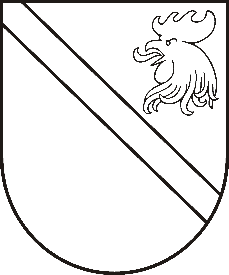 Reģ. Nr. 90000054572Saieta laukums 1, Madona, Madonas novads, LV-4801 t. 64860090, fakss 64860079, e-pasts: dome@madona.lv ___________________________________________________________________________MADONAS NOVADA PAŠVALDĪBAS DOMESLĒMUMSMadonā2018.gada 16.janvārī								Nr.8									(protokols Nr.1, 8. p.)Par biznesa ideju konkursa “MADONA VAR LABĀK!’’ 2018.gada nolikumu Pašvaldības grants biznesa ideju konkursa “Madona var labāk!” ietvaros ir veicinājis jaunu uzņēmumu veidošanos Madonas novadā, kā arī sniedzis atbalstu esošu uzņēmumu izaugsmei. Ik gadu pieteikumu skaits konkursā pieaug un uzņēmēji augsti novērtē šo pašvaldības atbalstu.	Ņemot vērā 2017.gada konkursa vērtēšanas komisijas ieteikumus un iepriekšējo gadu projekta izvērtēšanas un administrēšanas pieredzi, nolikumā veikti grozījumi un papildinājumi, lai konkretizētu nosacījumus un efektivizētu projektu. Uzņēmējdarbības un tūrisma attīstības nodaļa lūdz apstiprināt biznesa ideju konkursa “Madona var labāk!” nolikumu 2018.gadam. Noklausījusies Uzņēmējdarbības un tūrisma attīstības nodaļas galvenās speciālistes Ilzes Voginas sniegto informāciju un iepazīstoties ar konkursa nolikumu, ņemot vērā 10.01.2018. Uzņēmējdarbības, teritoriālo un vides jautājumu komitejas atzinumu un 16.01.2018. Finanšu un attīstības komitejas atzinumu, atklāti balsojot: PAR – 12 (Agris Lungevičs, Ivars Miķelsons, Zigfrīds Gora, Antra Gotlaufa, Artūrs Grandāns, Gunārs Ikaunieks, Valda Kļaviņa, Andris Sakne, Rihards Saulītis, Inese Strode, Aleksandrs Šrubs, Gatis Teilis), PRET – NAV,  ATTURAS – NAV,  Madonas novada pašvaldības dome  NOLEMJ:Apstiprināt biznesa ideju konkursa “Madona var labāk!” nolikumu 2018.gadam.Pielikumā: Biznesa ideju konkursa “Madona var labāk!” nolikums 2018.gadam.Domes priekšsēdētājs							A.Lungevičs